Programul Național – Fondul pentru Azil, Migrație și IntegrareTitlul proiectului: „My Place to Integration”Numar contract: FAMI/20.02.01.01(02)Beneficiar: Asociatia JRS RomaniaNR. INREGISTRARE 3/15.10.2020Intocmit,							Aprobat,Asistent proiect 						              Manager de proiectDOCUMENTATIE DE ACHIZITIE PENTRU„TIPARIRE SI FURNIZARE TICHETE SOCIALE - COD CPV 30199770-8”Prin depunerea unei oferte, ofertantul accepta in prealabil conditiile generale si particulare care guverneaza acest contract ca singura baza a acestei proceduri de atribuire, indiferent care sunt conditiile proprii de vanzare ale ofertantului. Ofertantii au obligatia de a analiza cu atentie Documentatia de Atribuire si sa pregateasca oferta conform tuturor instructiunilor, formularelor, prevederilor contractuale si specificatiilor tehnice continute in aceasta Documentatie. Esecul de a depune o oferta care sa contina toate informatiile cerute in termenul prevazut va duce la respingerea ofertei. Nu se va tine cont de nici o exprimare a unei rezerve in oferta cu privire la Documentatia de Atribuire. Orice exprimare a unei astfel de rezerve poate duce la respingerea imediata a ofertei, fara a se efectua evaluarea acesteia. Nici un cost suportat de operatorul economic pentru pregatirea si depunerea ofertei nu va fi rambursat. Toate aceste costuri vor fi suportate de catre operatorul economic ofertant, indiferent de rezultatul procedurii.1. INFORMATII GENERALE1.1 ACHIZITORUL1.2 a) CALENDARUL PROCEDURII DE ATRIBUIREb) ADRESA UNDE SE PRIMESC OFERTELE: STRADA MR. ILIE OPRIS NR. 54, SECTOR 4, BUCURESTIOrice oferta primita dupa termenul limita de depunere a ofertelor stabilita in documentatia pentru ofertanti sau la o alta adresa decat cea indicata mai sus, va fi considerata inacceptabila si nu va fi evaluata de achizitor, acestea fiind pastrate la sediul achizitorului, nedeschise.c) MODALITATI DE CONTESTARE A DECIZIEI ACHIZITORULUI DE ATRIBUIRE A CONTRACTULUI DE ACHIZITIE SI DE SOLUTIONARE A CONTESTATIEIDecizia poate fi atacata printr-o contestatie depusa in scris la sediul achizitorului pana cel tarziu in data de 02.11.2020 ora 16.00. Contestatia va fi analizata de o comisie de solutionare a contestatiilor numita prin decizie a reprezentantului legal al beneficiarului, iar rezultatul va fi comunicat contestatarului pana la data de 03.11.2020.2. OBIECTUL CONTRACTULUI2.1. Denumire contract: „ACHIZITIE TIPARIRE SI FURNIZARE DE TICHETE SOCIALE”2.2. Descrierea produselor / serviciilor /lucrarilor ce vor fi achizitionate. Tichetele sociale vor fi inscriptionate cu datele proiectului: titlul si siglele de vizibilitate ale proiectului.Tichetele sociale vor fi utilizate de catre beneficiarii proiectului: „My Place to Integration” – FAMI 20.02.01.01 (02), pentru achizitia de produse alimentare, de igiena, alte produse necesare care fac obiectul liniei bugetare: 8.9 - Tichete sociale.Tichetele sociale vor avea valabilitate pana la sfarsitul anului urmator calendaristic, 2021.2.3 Denumire contract si locatia lucrarii, locul de livrare sau prestare:a) Produse - CumparareAsociatia JRS Romania Adresa: Bucuresti, Strada Mr. Ilie Opris nr. 54, sector 4, BucurestiPersoane contact: Stefan Leonescu, Bogdan Dumbraveanu, Stefania Leonescu.Tichetele sociale vor fi livrate la solicitare achizitorului in termen de maximum 3 zile de la comanda ferma in care se precizeaza numarul de tichete care urmeaza sa fie tiparite. Livrarea se va face catre locatia specificata mai sus, pe cheltuiala furnizorului.2.4. Durata contractului de achizitie publica: De la data semnarii si pana la 28.09.2021.2.5. Procedura aplicata pentru atribuirea contractului de achizitie publica: procedura competitiva, conform “Reguli privind atribuirea contractelor de achizitii de produse, servicii sau lucrari finantate din Fondul pentru Azil, Migratie si Integrare efectuate de catre beneficiari sau partenerii acestora, care nu sunt autoritati contractante in conformitate cu prevederile art. 4 (1) sau nu indeplinesc cumulativ conditiile prevazute la art. 4 (2) din Legea 98/2016 privind achizitiile publice”3. CRITERIUL APLICAT PENTRU STABILIREA OFERTEI CASTIGATOARE: Calitate-pret (cea mai avantajoasa oferta din punct de vedere economic), dupa cum urmeaza:PUNCTAJ OBTINUT = P(n) x  50% + M(n) x  30% + T(n) x  20%4. PREZENTAREA OFERTEI4.1 Limba de redactare a ofertei: Limba romana4.2 Moneda in care este exprimat pretul contractului: LEI4.3 Perioada de valabilitate a ofertei: 30 de zile inclusivOrice oferta valabila pentru o perioada mai mica decat aceasta va fi respinsa.4.4 Modul de prezentarea ofertei (administrativ, tehnic si financiar) Conditii generaleOferta si documentele care insotesc oferta se vor depune in plic sigilat la adresa: BUCURESTI, STRADA MR. ILIE OPRIS NR. 54, SECTOR 4, BUCURESTI. Plicul exterior va fi marcat cu numele complet al companiei care aplica va purta mentiunea:“OFERTA PENTRU ACHIZITIE TIPARIRE SI FURNIZARE TICHETE SOCIALE.A NU SE DESCHIDE INAINTE DE DATA DE 26.10.2020”si va fi insotit de scrisoarea de inaintare – modelul 1Plicul exterior trebuie sa contina trei plicuri sigilate, unul pentru propunerea administrativa, unul pentru propunerea tehnica si unul pentru propunerea financiara. Pe plicurile interioare se va mentiona ce anume contin.Data limita pentru depunerea ofertei 26.10.2020, ora 12.00 Ofertele trebuie depuse pana la termenul limita specificat atat in documentatie cat si in invitatia de participare la procedura de achizitie.Propunerea administrativa (criterii de calificare) trebuie sa contina:1. Documentul European de Achizitie Unic (DUAE) - declaratie pe proprie raspundere prin care declara ca nu se afla intr-una dintre situatiile de excludere prevazute in Legea 98/2016 privind achizitiile publice (vezi punctul 4.8 din prezentul document)2. Declaratie pe propria raspundere privind neincadrarea in prevederile art. 129 (evitarea conflictului de interese) asa cum sunt prevazute in HG 395 din 2016 – formularul 23. Certificate de atestare fiscala (datorii la bugetul consolidat general si bugetul local) din care sa reiasa ca ofertantul nu are datorii scadente4. Certificat constatator eliberat de Ministerul Justitiei – Oficiul Registrului Comertului sau echivalent din care sa rezulte numele complet, sediul, persoanele autorizate /administratori copie conform cu originalul.Pentru persoane fizice/ juridice straine - Documente edificatoare care sa dovedeasca o forma de inregistrare ca persoana juridica/fizica si, dupa caz, de atestare ori apartenenta din punct de vedere profesional, in conformitate cu prevederile legale din tara in care ofertantul este stabilit (original si copie in limba romana)Toate paginile documentelor de calificare se numeroteaza si se semneaza si stampileaza pe fiecare pagina.Propunerea tehnica consta in:1. O descriere detaliata a produselor oferite in conformitate cu Caietul de Sarcini. Va fi elaborata astfel incat sa rezulte ca sunt indeplinite in totalitate cerintele Caietului de sarcini.Propunerea tehnica trebuie sa reflecte asumarea de catre ofertant a tuturor cerintelor / obligatiilor prevazute in Caietul de sarcini.Documente obligatorii:- Specimen tichet social- Date de contact furnizor- Lista unitatilor afiliate unde pot fi utilizate tichetele socialeToate paginile ofertei tehnice se numeroteaza si se semneaza si stampileaza pe fiecare pagina.Propunerea financiara va contine: 1. Formularul de Oferta (Formularul nr. 3).2. Centralizator de preturi (defalcarea pe preturi unitare) - Formularul nr. 4.Propunerea financiara va fi calculata in LEI, atat fara cat si cu toate taxele aferente incluse.Propunerea financiara trebuie sa fie ferma si conforma cu Caietul de sarcini.Platile se vor face in lei conform prevederilor legale in vigoare. Nicio plata nu va fi facuta pentru articolele pentru care nu s-a pus pret unitar. Aceste articole vor fi acoperite de valoarea totala a ofertei financiare, livrarea acestora fiind obligatorie.Plata facturilor, emise in baza contractului, se va efectua prin transfer bancar, dupa livrarea in locatia specificata, a tichetelor sociale si receptionarea acestora.Toate paginile ofertei financiare se numeroteaza si se semneaza si stampileaza pe fiecare pagina.4.5.Posibilitatea retragerii sau modificarii oferteiSunt considerate oferte inacceptabile ofertele care:- au fost depuse dupa expirarea termenului limita (data si ora) pentru depunerea ofertei,- au fost transmise la o alta adresa decat cea stabilita in invitatia de participare- a fost depusa de un ofertant care nu indeplineste una sau mai multe dintre cerintele de calificare stabilite in documentatia de atribuire sau nu a prezentat documente relevante in acest sens.Nu se accepta retragerea sau modificarea ofertei, nici oferte alternative la oferta de baza.Nerespectarea modalitatii de depunere a plicurilor sigilate separat va conduce la descalificarea ofertelor.Depunerea ofertelor se poate realiza prin posta cu confirmare de primire, curier sau predare personala, dar trebuie sa fie confirmate de primire nu mai tarziu de 26.10.2020, ora 12.00.Depunerea se dovedeste prin stampila, data si ora de pe confirmarea de primire, cu data inscrisa pe AWB-ul curierului sau, in cazul depunerii personale, printr-un numar de inregistrare a depunerii, mentionandu-se persoana care a preluat plicul. Ofertele se depun la urmatoarea adresa:Asociatia JRS Romania Adresa: Bucuresti, Strada Mr. Ilie Opris nr. 54, sector 4, Bucuresti4.6. Garantia de participare: Nu este cazul4.7. Garantia de buna executie: Nu este cazul4.8. Motive de excludere la proceduraOperatorii economici vor completa Documentul European de Achizitie Unic (DUAE) - declaratie pe proprie raspundere prin care declara ca nu se afla intr-una dintre situatiile de excludere prevazute in Legea 98/2016 privind achizitiile publice cu referire la:- constituirea unui grup infractional organizat, prevazuta de art.367 din Legea nr. 286/2009 privind Codul penal, cu modificarile si completarile ulterioare, sau de dispozitiile corespunzatoare ale legislatiei penale a statului in care respectivul operator economic a fost condamnat;- infractiuni de coruptie, prevazute de art. 289-294 din Legea nr. 286/2009, cu modificarile si completarile ulterioare, si infractiuni asimilate infractiunilor de coruptie prevazute de art. 10 - 13 din Legea nr. 78/2000 pentru prevenirea, descoperirea si sanctionarea faptelor de coruptie, cu modificarile si completarile ulterioare, sau de dispozitiile corespunzatoare ale legislatiei penale a statului in care respectivul operator economic a fost condamnat;- infractiuni impotriva intereselor financiare ale Uniunii Europene, prevazute de art. 181 -185 din Legea nr. 78/2000, cu modificarile si completarile ulterioare, sau de dispozitiile corespunzatoare ale legislatiei penale a statului in care respectivul operator economic a fost condamnat;- acte de terorism, prevazute de art. 32-35 si art. 37-38 din Legea nr.535/2004 privind prevenirea si combaterea terorismului, cu modificarile si completarile ulterioare, sau de dispozitiile corespunzatoare ale legislatiei penale a statului in  care respectivul operator economic a fost condamnat;- spalarea banilor, prevazuta de art. 29 din Legea nr. 656/2002 pentru prevenirea si sanctionarea spalarii banilor, precum si pentru instituirea unor masuri de prevenire si combatere a finantarii terorismului, republicata, cu modificarile ulterioare, sau finantarea terorismului, prevazuta de art.36 din Legea nr. 535/2004, cu modificarile si completarile ulterioare, sau de dispozitiile corespunzatoare ale legislatiei penale a statului in care respectivul operator economic a fost condamnat;- traficul si exploatarea persoanelor vulnerabile, prevazute de art. 209-217 din Legea nr. 286/2009, cu modificarile si completarile ulterioare, sau de dispozitiile corespunzatoare ale legislatiei penale a statului in care respectivul operator economic a fost condamnat;- frauda, in sensul articolului 1 din Conventia privind protejarea intereselor financiare ale Comunitatilor Europene din 27 noiembrie 1995.- aflarea in procedura insolventei sau in lichidare, in supraveghere judiciara sau in incetarea activitatii conform art. 164 lit b) din Legea nr.98/2016 privind achizitiile publice.- incalcarea in mod grav sau repetat a obligatiilor principale ce reveneau in cadrul unui contract de achizitii publice, al unui contract de achizitii sectorial sau al unui contract de concesiune incheiate anterior, iar aceste incalcari au dus la incetarea anticipata a respectivului contract, plata de daune-interese sau alte sanctiuni comparabile conform art. 164 lit g) din Legea nr.98/2016 privind achizitiile publice- indeplinirii obligatiilor de plata a impozitelor, taxelor si contributiile bugetul general consolidat, in conformitate cu prevederile legale in vigoare in Romania sau in tara in care este stabilit;- stabilirea prin hotararea judecatoreasca sau decizie administrativa definitorie si obligatorie a vinovatiei pentru incalcarea obligatiilor privind plata impozitelor, taxelor sau a contributiilor la bugetul general consolidat- intrarii in procedura de insolventa sau in lichidare, in supraveghere judiciara sau in incetarea activitatii;- stabilirii, printr-o decizie a unei instante judecatoresti s-au a unei unitati administrative, vinovat pentru comiterea unei abateri profesionale grave care imi pune in discutie integritatea- incheierii cu alti operatori economici acorduri care vizeaza denaturarea concurentei in cadrul sau in legatura cu procedura de achizitie in cauza- aflarii intr-o situatie de conflict de interese in cadrul sau in legatura cu procedura in cauza;- participarea la pregatirea procedurii de atribuire si acest lucru nu a condus la o distorsionare a concurentei;- incalcarea in mod grav sau repetat a obligatiile principale ce-mi reveneau in cadrul unui contract de achizitii publice, si nu s-a ajuns la incetarea anticipata a respectivului contract, la plata de daune-interese sau alte sanctiuni comparabile;- in cazul in care in tara de origine sau in tara in care este stabilit candidatul nu se emit documente care vizeaza toate situatiile prevazute DUAE, se va accepta o declaratie pe propria raspundere sau, daca in tara respectiva nu exista prevederi legale referitoare la declaratia pe propria raspundere, o declaratie autentica data in fata unui notar, a unei autoritati administrative sau judiciare sau a unei asociatii profesionale care are competente in acest sens;- documente emise in alta limba decat limba romana vor fi prezentate in limba in care au fost emise, insotite de o traducere autorizata a acestora in limba romana. Toate documentele vor avea, pe langa semnatura, mentionat in clar numele intreg al persoanei semnatare;- in cazul in care oferta este depusa de o asociere, fiecare asociat (inclusiv liderul) va prezenta DUAE, In cazul in care persoana care semneaza declaratiile/formularele solicitate nu este reprezentantul legal al ofertantului (lider, asociat), se va atasa o imputernicire pentru acesta.In cazul depunerii unei oferte individuale/comune sustinuta financiar si/sau tehnico-profesional de catre tert/terti sustinatori, fiecare sustinator are obligatia de a prezenta DUAE Certificatele de atestare fiscala (datorii la bugetul consolidat general si bugetul local) din care sa reiasa ca ofertantul nu are datorii scadente.4.9. Informatii privind persoanele cu functii de decizie din cadrul achizitorului si informatii privind persoanele cu atributii in ceea ce priveste organizarea, derularea si finalizarea procedurii de atribuire a contractuluiOperatorii economici vor completa declaratie pe propria raspundere privind neincadrarea in prevederile art. 129 (evitarea conflictului de interese) asa cum sunt prevazute in HG 395 din 2016. – formularul 2In cazul in care ofertantul are subcontractanti, declaratia va fi prezentata si pentru acestia.Se vor nominaliza persoanele cu functii de decizie din cadrul achizitorului si informatii privind persoanele cu atributii in ceea ce priveste organizarea, derularea si finalizarea procedurii de atribuire a contractului.4.10 Informatii privind capacitatea de exercitare a activitatii profesionale: Nu este cazul4.11 Informatii privind asociatii: In cazul in care oferta depusa in asociere va fi declarata castigatoare se va prezenta, inainte de data semnarii contractului, Acordul sau scrisoarea de asociere legalizata prin care sa se mentioneze ca toti asociatii isi asuma raspunderea conform cotei de implicare pentru indeplinirea contractului, ca liderul asociatiei este imputernicit sa se oblige si sa primeasca instructiuni in numele tuturor asociatilor si este raspunzator in nume propriu si in numele Asocierii pentru indeplinirea contractului.4.12 Informatii privind tertii sustinatori: In cazul in care oferta depusa in asociere va fi declarata castigatoare se va prezenta, inainte de data semnarii contractului, Acordul sau scrisoarea de asociere legalizata prin care sa se mentioneze ca toti asociatii isi asuma raspunderea conform cotei de implicare pentru indeplinirea contractului, ca liderul asociatiei este imputernicit sa se oblige si sa primeasca instructiuni in numele tuturor asociatilor si este raspunzator in nume propriu si in numele Asocierii pentru indeplinirea contractului.	4.13 Informatii privind subcontractantii: Operatorul economic va prezenta declaratia privind lista subcontractantilor si partea/ partile din contract care sunt indeplinite de acestia. Lista cu subcontractanti va fi insotita de acordurile de subcontractare. 4.14 Informatii referitoare la termenele pentru livrarea bunurilor/ prestarea serviciilor/ executia lucrarilorLivrarea tichetelor sociale se va efectua dupa transmiterea comenzii catre operatorul economic, in termen de maxim 3 zile de la comanda ferma, la: Asociatia JRS Romania, Adresa: Strada Mr. Ilie Opris nr. 54, sector 4, Bucuresti.4.15 Modalitati de contestare a deciziei achizitorului de atribuire a contractului de achizitie si de solutionare a contestatieiDecizia achizitorului de atribuire a contractului de achizitie poate fi contestata in conditiile si cu respectarea procedurii prealabile prevazute in prezenta documentatie.Pentru contestarea deciziei achizitorului de atribuire a contractului de achizitie este obligatorie parcurgerea unei proceduri administrative prealabile, constand in inregistrarea unei contestatii la sediul achizitorului personal sau prin persoana imputernicita, ori prin posta cu confirmare de primire /curierat, sau e-mail, in termen de 5 zile de la comunicarea deciziei de atribuire a contractului.Contestatia se formuleaza in scris si trebuie sa contina urmatoarele elemente:a) datele complete de identificare ale contestatorului (numele/denumire, domiciliul/sediu social, cod numeric personal/codul unic de inregistrare, telefon, fax, e-mail, numar de ordine in Registrul Comertului sau in alte registre corespondente, reprezentant legal, act de identitate contestator/reprezentant legal etc.);b) denumirea si sediul achizitorului;c) denumirea contractului de achizitie si procedura deschisa aplicata;d) obiectul contestatiei;e) motivarea in fapt si in drept a contestatiei;f) mijloacele de proba pe care se sprijina contestatia, in masura in care este posibil;g) semnatura contestatorului/semnatura reprezentantului legal al persoanei juridice si stampila corespunzatoare.Achizitorul va solutiona contestatia formulata in termen de maxim 1 zi de la inregistrarea contestatiei. Hotararea achizitorului privind solutionarea contestatiei poate fi atacata cu plangere la instanta judecatoreasca competenta, in termenele legale.Plangerea va fi formulata in scris si va fi motivata, conform Codului de procedura civila in vigoare.Ofertantul care formuleaza plangerea are obligatia sa comunice achizitorului, in prealabil inregistrarii in instanta, o copie a plangerii, precum si a tuturor inscrisurilor doveditoare.Plangerea se solutioneaza conform procedurii de solutionare a litigiilor in instanta si prevederilor Legii 98/2016, privind atribuirea contractelor de achizitie publica, a contractelor de concesiune de lucrari publice si a contractelor de concesiune de servicii, publicata in Monitorul Oficial al Romaniei, cu completarile si modificarile ulterioare.Instanta competenta: TRIBUNALUL BUCURESTI, Sectia a IX-a contencios administrativ si fiscal, cu sediul in Bulevardul Unirii, nr. 37, Sector 3, Cod postal 030823, Bucuresti, Romania, Tel. +40-021.408.36.00, E-mail: tribunalul-bucuresti@just.ro, Fax: +40-021.408.37.81, Adresa Internet: www.tmb.ro.4.16 Oferte intarziateOferta care este transmisa la o alta adresa a Achizitorului decat cea stabilita in anuntul de participare ori care este primita de catre Achizitor dupa expirarea datei si orei-limita pentru depunere, va fi respinsa si in cazul in care aceasta a fost depusa in plic sigilat, se returneaza nedeschisa.4.17 Costul asociat elaborarii si prezentarii oferteiOfertantul va suporta toate costurile asociate elaborarii si prezentarii ofertei sale, precum si documentelor care o insotesc, iar Achizitorul nu va fi responsabil sau raspunzator pentru costurile respective.4.18 Clauzele contractual obligatorii, inclusiv conditiile de actualizare/modificare a pretului contractului de achizitieContractul va cuprinde clauze asiguratorii privind raspunderea partilor in cazul nerealizarii contractului in conditiile si la termenele stabilite, clauze penale (penalitati si daune), pact comisoriu de grad IV pentru rezilierea contractului, precum si clauze cu privire la modalitatea de rezolvare a eventualelor litigii ivite pe parcursul derularii contractului.Plata pretului contractului se va face in termen de 3-5 zile de la data semnarii procesului verbal de receptie cantitativa si calitativa, pe baza facturii emise de furnizor/prestator.Preturile contractului vor fi in LEI si vor fi ferme pe toata perioada de derulare a contractului.5. SEMNAREA CONTRACTULUI:Achizitorul va incheia contractul de achizitie publica, la termenul prevazut in prezentul caiet de sarcini.Anuntul de atribuire / rezultatul aplicarii procedurii pentru atribuirea contractului de achizitie publica, va fi comunicat fiecarui participant.SECTIUNEA IICAIET DE SARCINI*NOTA: Prevederile prezentului caiet de sarcini reprezinta conditii contractuale minimale si devin anexa la contractul de achizitie ce urmeaza a fi incheiatCaietul de sarcini face parte integranta din documentatia pentru elaborarea si prezentarea ofertei si constituie ansamblul cerintelor pe baza carora se elaboreaza de catre ofertant propunerea tehnica.Prezentul caiet de sarcini contine specificatii tehnice pentru achizitia tiparire si furnizarea de tichete sociale, ce fac obiectul achizitiei publice prin procedura competitiva in scopul incheierii unui contract de furnizare in vederea indeplinirii obiectivelor proiectului „MY PLACE to INTEGRATION” – FAMI 20.02.01.01(02).SPECIFICATII TEHNICEAsociatia JRS Romania, doreste achizitionarea de tichete sociale inscriptionate cu datele proiectului: titlul si siglele de vizibilitate ale proiectului, in valoare maxima de 190.000 lei (TVA inclus). Valoarea produselor achizitionate va fi in functie de necesitatile beneficiarilor proiectului, insa nu va fi mai mica de 50% din valoarea contractata.Tichetele sociale vor fi utilizate de catre beneficiarii proiectului: „MY PLACE to INTEGRATION” – FAMI 20.02.01.01(02), pentru achizitia de produse alimentare, de igiena, alte produse necesare.Tichetele sociale vor avea valabilitate pana la sfarsitul anului urmator calendaristic, 2021.Oferta va contine pretul unitar in lei, cu si fara TVA.Tichetele sociale vor fi livrate la solicitarea achizitorului in termen de maximum 3 zile de la comanda ferma in care se precizeaza numarul de tichete care urmeaza sa fie livrate. Livrarea se va face pe cheltuiala furnizorului catre locatia specificata, Asociatia JRS Romania, adresa: Strada Mr. Ilie Opris nr. 54, sector 4, Bucuresti.Receptia se va face in prezenta ambelor parti si va fi consemata intr-un proces verbal de receptie cantitativa semnat de ambele parti si va insoti obligatoriu documentele de plata.FORMULAREAceasta sectiune contine formularele destinate, pe de o parte, sa faciliteze elaborarea si prezentarea ofertei si a documentelor care o insotesc si, pe de alta parte, sa permita comisiei de evaluare examinarea si evaluarea rapida si corecta a tuturor ofertelor depuse.Fiecare candidat / ofertant care participa, in mod individual sau ca asociat, la procedura de achizitie organizata are obligatia de a prezenta formularele prevazute in cadrul acestei sectiuni, completate in mod corespunzator si semnate de persoanele autorizate.Formular nr. 1 - Scrisoare de inaintareFormular nr. 2 - Declaratie privind neincadrarea intr-o situatie de conflict de intereseFormular nr. 3 - Formular de oferta produseFormular nr. 4 - Centralizator de preturi produseFormular nr. 5 – Model Solicitare de clarificariFormular nr. 6 – Model Contract de furnizareFormular nr. 1 – Model scrisoare de inaintareOFERTANT                                                                                                      Inregistrat la sediul achizitorului_____________________________                                                                 nr.________data___________ora_____(nume, prenume, adresa/ denumire,sediu, tel., fax )SCRISOARE DE INAINTARECatre ____________________________________________ (denumirea entitatii contractante si adresa completa).Ca urmare a invitatiei de participare/anuntului nr. ______ din ______________, privind aplicarea procedurii de  _______________ (denumire procedura) pentru atribuirea contractului _________________________________ (denumirea contractului de achizitie), _______________________________________ (denumirea/numele ofertantului) va transmite alaturat pachetul/plicul sigilat si marcat in mod vizibil, continand, in original si intr-un numar de ________ copii/pagini:a) oferta;b) documentele care insotesc oferta.Avem speranta ca oferta noastra este corespunzatoare si va satisface cerintele.Data completarii ___________ Cu stima,Ofertant,...................................(semnatura autorizata )Formular nr.2OPERATOR ECONOMIC………………………………………….DECLARATIE privind neincadrarea in situatiile prevazute la art. 69^1 din Legea 98/2016 si la art. 129 din HG 395 /2016Subsemnatul(a).................................................. ………….(numele operatorului economic -persoana juridica), in calitate de ofertant/candidat/concurent/tert sustinator la procedura de ............................... pentru achizitia de…………………………………………………………………, la data de .................................. , organizata de  ………… ...................................., Str........, nr. ........., loc. ......................., jud. ..................., declar pe proprie raspundere ca, nu am membri in cadrul consiliului de administratie/organ de conducere sau de supervizare, nu am actionari ori asociati persoane care sunt sot/sotie, ruda sau afin pana la gradul al doilea inclusiv si nu ma aflu in relatii comerciale cu persoane ce detin functii de decizie in cadrul Beneficiarului achizitor.Subsemnatul declar ca informatiile furnizate sunt complete si corecte in fiecare detaliu si inteleg ca Autoritatea contractanta are dreptul de a solicita, in scopul verificarii si confirmarii declaratiilor, orice documente doveditoare de care dispunem.Inteleg ca in cazul in care aceasta declaratie nu este conforma cu realitatea sunt pasibil de incalcarea prevederilor legislatiei penale privind falsul in declaratii.Persoane cu functii de decizie din cadrul achizitorului:……………………………….(Numele si prenumele/Functia)……………………………….(Numele si prenumele/Functia)Operator economic,………………………….(semnatura autorizata ) Data completariiFormular nr. 3 – Formular de oferta produse..............................................(denumirea/numele ofertant)FORMULAR DE OFERTACatre ...................................................................................... (denumirea autoritatii contractante si adresa completa)1. Examinand documentatia de atribuire, subsemnatii, reprezentanti ai ofertantului .................................................... (denumirea/numele ofertantului) ne oferim ca, in conformitate cu prevederile si cerintele cuprinse in documentatia mai sus mentionata, sa furnizam ............................................................. (denumirea produselor) pentru suma de ................. platibila dupa receptia produselor, (suma in litere si in cifre, precum si moneda ofertei) in rate lunare/ trimestriale (se elimina optiunile neaplicabile), la care se adauga TVA in valoare de ............. (suma in litere si in cifre, precum si moneda)2. Ne angajam ca, in cazul in care oferta noastra este stabilita castigatoare, sa furnizam produsele in …. zile.3. Ne angajam sa mentinem aceasta oferta valabila pentru o durata de ........... zile, (durata in litere si cifre) respectiv pana la data de ..................... (ziua/luna/anul) si ea va ramane obligatorie pentru noi, si poate fi acceptata oricand inainte de expirarea perioadei de valabilitate.4. Am inteles si consimtim ca, in cazul in care oferta noastra este stabilita ca fiind castigatoare, acceptam conditiile achizitorului si anume ca sumele din documentatia de achizitie sunt sume maximale, achizitorul avand dreptul saachizitioneze produse de o valoare mai mica, aceste sume nefiind insa mai mica de 50% din valoarea contractului de achizitie5. Precizam ca: (se bifeaza optiunea corespunzatoare)- depunem oferta alternativa, ale carei detalii sunt prezentate intr-un formular de oferta separat, marcat in mod clar „alternativa”/”alta oferta”.- nu depunem oferta alternativa.6. Pana la incheierea si semnarea contractului de achizitie publica aceasta oferta, impreuna cu comunicarea transmisa de dumneavoastra, prin care oferta noastra este acceptata ca fiind castigatoare, vor constitui un contract angajant intre noi.7. Intelegem ca nu sunteti obligati sa acceptati oferta cu cel mai scazut pret sau orice oferta primita.Data _____/_____/_____...............................................................................,(nume, prenume si semnatura),in calitate de .......................................................................... legal autorizat sa semnez oferta pentru si in numele ................................................................................................. (denumirea/numele operatorului economic).Formular nr. 4 – Centralizator de preturi produse..................................................................(denumirea/numele ofertantului)CENTRALIZATOR DE PRETURIpentru produseAnexa la oferta................................................(semnatura autorizata)L.SFormular nr. 5 – Model solicitare de clarificariSOLICITARI DE CLARIFICARICatre,_________________________________(denumire achizitor)Referitor la procedura de ____________________ (tip procedura) pentru atribuirea contractului de achizitie publica ___________________ cod CPV ________________, va adresam urmatoarea solicitare de clarificari cu privire la: …………………………………………………………………………….……………………………………………………………………………………………………………………………………………………….……. .Fata de cele de mai sus, va rugam sa ne prezentati punctual dumneavoastra de vedere cu privire la aspectele mentionate mai sus.Cu considerate,S.C. ____________________________________________________(adresa)………………………………………(semnatura autorizata)Formular nr. 6 – Model contract de furnizareContract de furnizarenr.______________data_______________1. Partile contractante......................................................................... denumirea autoritatii contractante adresa ............................................ ................................................. telefon/fax .............................................. numar de inmatriculare .................................  cod fiscal ...................................  cont ............................................................................... reprezentata prin ………….............................................................................................. .(denumirea conducatorului), functia …………………….   in calitate de achizitor, pe de o parte, si……..............................................…………….....................denumirea operatorului economic adresa ........................ ........................................... telefon/fax .............................................. numar de inmatriculare ...................................... cod fiscal ................................... cont ............................................................................... reprezentata prin ………….............................................................................. (denumirea conducatorului), functia.............................................. in calitate de furnizor, pe de alta parte.2. Definitii2.1 - In prezentul contract urmatorii termeni vor fi interpretati astfel:a. contract – prezentul contract si toate anexele sale;b. achizitor si furnizor - partile contractante, asa cum sunt acestea numite in prezentul contract;c. pretul contractului - pretul platibil furnizorului de catre achizitor, in baza contractului, pentru indeplinirea integrala si corespunzatoare a tuturor obligatiilor asumate prin contract;d. produse - echipamentele, masinile, utilajele, orice alte bunuri, cuprinse in anexa/anexele la prezentul contract, pe care furnizorul se obliga, prin contract, sa le furnizeze achizitorului;e. servicii - servicii aferente livrarii produselor, respectiv activitatile legate de furnizarea produselor, cum ar fi transportul, asigurarea, instalarea, punerea in functiune, asistenta tehnica in perioada de garantie si orice alte asemenea obligatii care revin furnizorului prin contract;f. origine - locul unde produsele au fost realizate, fabricate. Produsele sunt fabricate atunci cand prin procesul de fabricare, prelucrare sau asamblare majora si esentiala a componentelor rezulta un produs nou, recunoscutcomercial, care este diferit, prin caracteristicile sale de baza, prin scop sau prin utilitate, de componentele sale. Originea produselor si serviciilor poate fi distincta de nationalitatea furnizorului;g. destinatie finala - locul unde furnizorul are obligatia de a furniza produsele;h. termenii comerciali de livrare vor fi interpretati conform INCOTERMS 2000 – Camera Internationala de Comert (CIC);i. forta majora - reprezinta o imprejurare de origine externa, cu caracter extraordinar, absolut imprevizibila si inevitabila, care se afla in afara controlului oricarei parti, care nu se datoreaza greselii sau vinei acestora, si care faceimposibila executarea si, respectiv, indeplinirea contractului; sunt considerate asemenea evenimente: razboaie, revolutii, incendii, inundatii sau orice alte catastrofe naturale, restrictii aparute ca urmare a unei carantine, embargou, enumerarea nefiind exhaustiva, ci enuntiativa. Nu este considerat forta majora un eveniment asemenea celor de mai sus care, fara a crea o imposibilitate de executare, face extrem de costisitoare executarea obligatiilor uneia din parti;j. zi - zi calendaristica; an - 365 de zile.(se adauga orice alti termeni pe care partile inteleg sa ii defineasca pentrucontract)3. Interpretare3.1 - In prezentul contract, cu exceptia unei prevederi contrare, cuvintele la forma singular vor include forma de plural si vice versa, acolo unde acest lucru este permis de context.3.2 - Termenul “zi”sau “zile” sau orice referire la zile reprezinta zile calendaristice daca nu se specifica in mod diferit.Clauze obligatorii4. Obiectul si pretul contractului4.1. - Furnizorul se obliga sa furnizeze ................................................................ (denumirea produselor si cantitatile) in perioada/perioadele convenite si in conformitate cu obligatiile asumate prin prezentul contract.4.2. - Achizitorul se obliga sa plateasca furnizorului pretul convenit pentru indeplinirea contractului de furnizare a ...................................... . (denumirea produselor)4.3. - Pretul convenit pentru indeplinirea contractului, respectiv pretul produselor livrate si al serviciilor accesorii prestate, platibil furnizorului de catre achizitor este de ................... lei (TVA inclus).4.4. – Achizitorul isi rezerva dreptul de a comanda produse de o valoare mai mica decat cea contractata si specificata la punctul 4.3, in functie de necesitatile beneficiarilor proiectului „My Place to Integration” – FAMI 20.02.01.01 (02), aceasta valoare neputand insa sa fie mai mica de 50% din valoarea totala a produselor contractate.5. Durata contractului5.1 – Durata prezentului contract este de .....….. zile/luni, adica de la data de .................... pana la data de ……….......... .6. Documentele contractului6.1 - Documentele contractului sunt (cel putin):a) caietul de sarcini;b) propunerea tehnica si propunerea financiara;7. Obligatiile principale ale furnizorului7.1 – Furnizorul se obliga sa predea/sa puna la dispozitia achizitorului .................................. (denumirea produselor si cantitatea), produsele definite in prezentul contract.7.2- Furnizorul se obliga sa furnizeze produsele la standardele si/sau performantele prezentate in propunerea tehnica.7.3 - Furnizorul se obliga sa furnizeze produsele in perioadele/la datele prevazute prin graficul de livrare prezentat in propunerea tehnica, anexa la contract.7.4 - Furnizorul se obliga sa despagubeasca achizitorul impotriva oricaror:i) reclamatii si actiuni in justitie, ce rezulta din incalcarea unor drepturi de proprietate intelectuala (brevete, nume, marci inregistrate etc.), legate de echipamentele, materialele, instalatiile sau utilajele folosite pentru sau in legatura cu produsele achizitionate, siii) daune-interese, costuri, taxe si cheltuieli de orice natura, aferente, cu exceptia situatiei in care o astfel de incalcare rezulta din respectarea caietului de sarcini intocmit de catre achizitor.8. Obligatiile principale ale achizitorului8.1 - Achizitorul se obliga sa achizitioneze, respectiv sa cumpere si sa plateasca pretul convenit in prezentul contract.8.2 - Achizitorul se obliga sa receptioneze produsele in termenul convenit.8.3 - Achizitorul se obliga sa plateasca pretul produselor catre furnizor in termenul convenit de la emiterea facturii de catre acesta. 8.4 - Daca achizitorul nu onoreaza facturile in termen de 30 zile de la expirarea perioadei convenite, atunci furnizorul are dreptul de a sista livrarea produselor.Imediat dupa ce achizitorul isi onoreaza obligatiile, furnizorul va relua livrarea produselor in cel mai scurt timp posibil, dar nu mai mult de 2 zile.9. Sanctiuni pentru neindeplinirea culpabila a obligatiilor9.1 - In cazul in care, din vina sa exclusiva, furnizorul nu isi indeplineste obligatiile asumate, atunci achizitorul are dreptul de a deduce din pretul contractului, ca penalitati, o suma echivalenta cu o cota procentuala din pretulcontractului, respectiv 0,1% pentru fiecare zi de intarziere, pana la indeplinirea efectiva a obligatiilor.9.2 - In cazul in care achizitorul nu isi onoreaza obligatiile in termen de 30 de zile de la expirarea perioadei convenite, atunci acestuia ii revine obligatia de a plati, ca penalitati, o suma echivalenta cu o cota procentuala din plata neefectuata, respectiv 0,1% pentru fiecare zi de intarziere, pina la indeplinirea efectiva a obligatiilor.9.3 - Nerespectarea obligatiilor asumate prin prezentul contract de catre una dintre parti, in mod culpabil, da dreptul partii lezate de a considera contractual reziliat de drept/de a cere rezilierea contractului si de a pretinde plata de dauneinterese.9.4 - Achizitorul isi rezerva dreptul de a denunta unilateral contractul, printr-o notificare scrisa adresata furnizorului, fara nici o compensatie, daca acesta din urma da faliment, cu conditia ca aceasta denuntare sa nu prejudicieze sau saafecteze dreptul la actiune sau despagubire pentru furnizor. In acest caz, furnizorul are dreptul de a pretinde numai plata corespunzatoare pentru partea din contract indeplinita pana la data denuntarii unilaterale a contractului.Clauze specifice10. Receptie, inspectii si teste10.1 (1) Achizitorul sau reprezentantul sau are dreptul de a inspecta si/sau testa produsele pentru a verifica conformitatea lor cu specificatiile din anexa/anexele la contract.(2) Achizitorul are obligatia de a notifica, in scris, furnizorului identitatea reprezentantilor sai imputerniciti pentru efectuarea receptiei, testelor si inspectiilor.10.2 - Inspectiile si testele din cadrul receptiei calitative se vor face la destinatia finala a produselor.10.3 - Daca vreunul din produsele inspectate sau testate nu corespunde specificatiilor, achizitorul are dreptul sa il respinga, iar furnizorul fara a modifica pretul contractului are obligatia:a) de a inlocui produsele refuzate; saub) de a face toate modificarile necesare pentru ca produsele sa corespunda specificatiilor lor tehnice.10.4 - Dreptul achizitorului de a inspecta, testa si, daca este necesar, de a respinge nu va fi limitat sau amanat datorita faptului ca produsele au fost inspectate si testate de furnizor, cu sau fara participarea unui reprezentant alachizitorului, anterior livrarii acestora la destinatia finala.10.5 - Prevederile clauzelor de mai sus nu il vor absolvi pe furnizor de obligatia asumarii garantiilor sau altor obligatii prevazute in contract.11. Ambalare si marcare11.1 - (1) Furnizorul are obligatia de a ambala produsele pentru ca acestea sa faca fata, fara limitare, la manipularea dura din timpul transportului, tranzitului si expunerii la temperaturi extreme, la soare si la precipitatiile care ar putea sa apara in timpul transportului si depozitarii in aer liber, in asa fel incat sa ajunga in buna stare la destinatia finala.(2) In cazul ambalarii greutatilor si volumelor in cutii, furnizorul va lua in considerare, unde este cazul, distanta mare pana la destinatia finala a produselor si absenta facilitatilor de manipulare grea in toate punctele de tranzit.11.2 - Ambalarea, marcarea si documentatia din interiorul sau din afara pachetelor vor respecta strict cerintele formulate de catre achizitor.11.3 - Toate materialele de ambalare a produselor, precum si toate materialele necesare protectiei coletelor (paleti de lemn, foi de protectie etc.) raman in proprietatea achizitorului.12. Livrarea si documentele care insotesc produsele12.1 - Furnizorul are obligatia de a livra produsele la destinatia finala indicata de achizitor, respectand:a) datele din graficul de livrare sib) termenul comercial stabilit.12.2 - Furnizorul va transmite achizitorului documentele care insotesc produsele.12.3 - Certificarea de catre achizitor a faptului ca produsele au fost livrate partial sau total se face dupa instalare si dupa receptie, prin semnarea de primire de catre reprezentantul autorizat al acestuia, pe documentele emise de furnizor pentru livrare.12.4 - Livrarea produselor se considera incheiata in momentul in care sunt indeplinite prevederile clauzelor de receptie produselor.13. Servicii13.1 - Pe langa furnizarea efectiva a produselor, furnizorul are obligatia de a presta si serviciile accesorii furnizarii produselor, fara a modifica pretul contractului.13.2.- Furnizorul are obligatia de a presta serviciile aferente, in perioada de timp convenita prin prezentul contract, cu conditia ca aceste servicii sa nu elibereze furnizorul de nicio obligatie de garantie asumata prin contract.14. Perioada de garantie acordata produselor14.1 - Furnizorul are obligatia de a garanta ca produsele furnizate prin contract sunt noi, nefolosite. De asemenea, furnizorul are obligatia de a garanta ca toate produsele furnizate prin contract nu vor avea niciun defect ca urmare aproiectului, materialelor sau manoperei (cu exceptia cazului cand proiectul si/sau materialul este cerut in mod expres de catre achizitor) sau oricarei alte actiuni sau omisiuni a furnizorului si ca acestea vor functiona la parametrii solicitati, in conditii normale de functionare.14.2 - (1) Perioada de garantie acordata produselor de catre furnizor este cea declarata in propunerea tehnica.(se precizeaza perioada de garantie acordata produselor)(2) Perioada de garantie a produselor incepe cu data receptiei efectuate dupa livrarea si instalarea acestora la destinatia finala.14.3 - Achizitorul are dreptul de a notifica imediat furnizorului, in scris, orice plangere sau reclamatie ce apare in conformitate cu aceasta garantie.14.4 - La primirea unei astfel de notificari, furnizorul are obligatia de a remedia defectiunea sau de a inlocui produsul in perioada convenita, fara costuri suplimentare pentru achizitor. Produsele care, in timpul perioadei de garantie, le inlocuiesc pe cele defecte beneficiaza de o noua perioada de garantie care decurge de la data inlocuirii produsului.14.5 - Daca furnizorul, dupa ce a fost instiintat, nu reuseste sa remedieze defectul in perioada convenita, achizitorul are dreptul de a lua masuri de remediere pe riscul si pe cheltuiala furnizorului si fara a aduce niciun prejudiciuoricaror alte drepturi pe care achizitorul le poate avea fata de furnizor prin contract.15. Intarzieri in indeplinirea contractului15.1 - Furnizorul are obligatia de a indeplini contractul de furnizare in perioada/perioadele inscrise in graficul de livrare.15.2 - Daca pe parcursul indeplinirii contractului furnizorul nu respecta graficul de livrare, atunci acesta are obligatia de a notifica achizitorul in timp util; modificarea datei/perioadelor de furnizare asumate in graficul de livrare se va face cu acordul partilor, prin act aditional.15.3 - In afara cazului in care achizitorul este de acord cu o prelungire a termenului de livrare, orice intarziere in indeplinirea contractului da dreptul achizitorului de a solicita penalitati furnizorului.16. Forta majora16.1 - Forta majora este constatata de o autoritate competenta.16.2 - Forta majora exonereaza partile contractante de indeplinirea obligatiilor asumate prin prezentul contract, pe toata perioada in care aceasta actioneaza.16.3 - Indeplinirea contractului va fi suspendata in perioada de actiune a fortei majore, dar fara a prejudicia drepturile ce li se cuveneau partilor pana la aparitia acesteia.16.4 - Partea contractanta care invoca forta majora are obligatia de a notifica celeilalte parti, imediat si in mod complet, producerea acesteia si sa ia orice masuri care ii stau la dispozitie in vederea limitarii consecintelor.16.5 - Partea contractanta care invoca forta majora are obligatia de a notifica celeilalte parti incetarea cauzei acesteia in maximum 15 zile de la incetare.16.6 - Daca forta majora actioneaza sau se estimeaza ca va actiona o perioada mai mare de 6 luni, fiecare parte va avea dreptul sa notifice celeilalte parti incetarea de drept a prezentului contract, fara ca vreuna din parti sa poatapretinde celeilalte daune-interese.17. Solutionarea litigiilor17.1 - Achizitorul si furnizorul vor depune toate eforturile pentru a rezolva pe cale amiabila, prin tratative directe, orice neintelegere sau disputa care se poate ivi intre ei in cadrul sau in legatura cu indeplinirea contractului.17.2 - Daca, dupa 15 de zile de la inceperea acestor tratative, achizitorul si furnizorul nu reusesc sa rezolve in mod amiabil o divergenta contractuala, fiecare poate solicita ca disputa sa se solutioneze de catre instantele judecatoresti din Romania.18. Limba care guverneaza contractulLimba care guverneaza contractul este limba romana.19. Comunicari19.1 - (1) Orice comunicare intre parti, referitoare la indeplinirea prezentului contract, trebuie sa fie transmisa in scris.(2) Orice document scris trebuie inregistrat atat in momentul transmiterii, cat si in momentul primirii.19.2 - Comunicarile intre parti se pot face si prin telefon, fax sau e-mail, cu conditia confirmarii in scris a primirii comunicarii.20. Legea aplicabila contractului20.1 - Contractul va fi interpretat conform legilor din Romania.Partile au inteles sa incheie azi .......................... prezentul contract in 2 (doua) exemplare, cate unul pentru fiecare parte. (se precizeaza data semnarii de catre parti)Achizitor,                                                                                                             Furnizor,................................                                                                                             ..............................(semnatura autorizata) (semnatura autorizata)LS                                                                                                                         LSUNIUNEA EUROPEANÃMinisterul AfacerilorInterneMinisterul AfacerilorInterne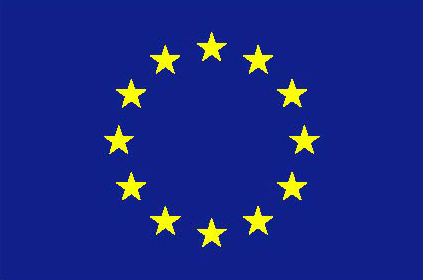 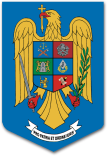 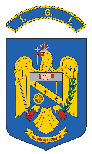 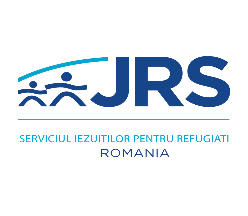 Proiect finanţat de                                         UNIUNEA EUROPEANÃ      Direcţia Fonduri Externe NerambursabileInspectoratul Generalpentru ImigrăriServiciul Iezuitilor pentru Refugiati din RomaniaBeneficiar / Achizitor:Asociatia JRS RomaniaTitlul proiectului:„My Place to Integration”Nr. refFAMI 20.02.01.01 (02)Calitatea achizitorului in cadrul proiectuluiBeneficiarDenumire: Asociatia JRS RomaniaDenumire: Asociatia JRS RomaniaAdresa: Str. Mr. Ilie Opris 54, Sector 4, BucurestiAdresa: Str. Mr. Ilie Opris 54, Sector 4, BucurestiPersoana de contact:Stefan Leonescu – Manager proiectBogdan Dumbraveanu – Asistent proiectGabriel Ilias – Asistent proiectStefania Leonescu – Asistent proiectBianca Albu – Manager servicii socialeTelefon:0732.129.2360737.018.0580740.060.2080728.871.4350732.129.237E-mail: jrsromania@gmail.comFax: 0372.877.090Adresa de internet: https://www.jrsromania.org/achizitii ; http://igi.mai.gov.ro//Adresa de internet: https://www.jrsromania.org/achizitii ; http://igi.mai.gov.ro//DataOraLocatiaData de publicare a anunţului pe internet15.10.2020Nu este cazulhttp://igi.mai.gov.ro/https://www.jrsromania.org/achizitiiTermen limita de solicitare a clarificarilor din partea Ofertanţilor22.10.202016.00Sediu achizitorTermen limita de transmitere a clarificarilor de catre achizitor23.10.202016.00Sediu solicitantTermen limita de depunere a ofertelor26.10.202012.00Sediu achizitorData sedintei de deschidere a ofertelor26.10.202013.00Sediu achizitorData evaluarii propunerilor tehnice26.10.2020Nu este cazulSediu achizitorInformarea ofertantilor cu privire la rezultatul procedurii de atribuire26.10.2020Nu este cazul-Semnarea contractului05.11.2020Nu este cazulSediu achizitorNr.crt.Descrierea produsului/ serviciului/ lucrăriiCantitatePreţul estimat/ Valoarea tarifului mediu lunar/ Costul estimat pe categorii de lucrări Total1Tichete sociale3800 Buc.50 lei/tichet (TVA inclus)190.000 leiTotal lei, fărăTVA*Biletele de valoare nu sunt purtatoare de TVA (cf. Legea 165/2018 si a HG 1045/2018)Total lei, fărăTVA*Biletele de valoare nu sunt purtatoare de TVA (cf. Legea 165/2018 si a HG 1045/2018)Total lei, fărăTVA*Biletele de valoare nu sunt purtatoare de TVA (cf. Legea 165/2018 si a HG 1045/2018)Total lei, fărăTVA*Biletele de valoare nu sunt purtatoare de TVA (cf. Legea 165/2018 si a HG 1045/2018)190.000 leiFactor de evaluarePonderePunctaj obtinut de la 1 la 5*Pret50%Pretul cel mai mic obtine punctaj maximPunctajul se acorda astfel: a) Pentru cel mai scazut dintre preturi se acorda punctajul maxim alocat; b) Pentru celelalte preturi ofertate punctajul P(n) se calculeaza proportional, astfel: P(n) = (Pret minim ofertat / Pret ofertat n) x punctaj maxim alocat (5 puncte).Accesibilitate magazine la nivel regional (judetele Constanta, Tulcea, Braila, Galati, Vrancea, Bacau, Vaslui)30%Numarul cel mai mare de magazine la nivel regional obtine punctaj maximPunctajul se acorda astfel: a) Pentru cel mai mare numar de magazine se acorda punctajul maxim alocat; b) Pentru celelalte oferte punctajul M(n) se calculeaza proportional, astfel: M(n) = (Nr. magazine maxim ofertat / Nr. magazine ofertat n) x punctaj maxim alocat (5 puncte).Termen livrare tichete dupa comanda20%Termenul cel mai redus obtine punctaj maximPunctajul se acorda astfel:a) Pentru cel mai redus dintre termene se acorda punctajul maxim alocat; b) Pentru celelalte termene ofertate punctajul P(n) se calculeaza proportional, astfel: T(n) = (Termenul cel mai redus ofertat / Termenul ofertat n) x punctaj maxim alocat (5 puncte).Nr. crtDenumirea produsuluiCantitatea (U.M.)Pretul unitar – lei/buc. (fara TVA)Valoarea totala - lei(TVA inclus) 0123412…TOTALTOTALTOTALTOTAL